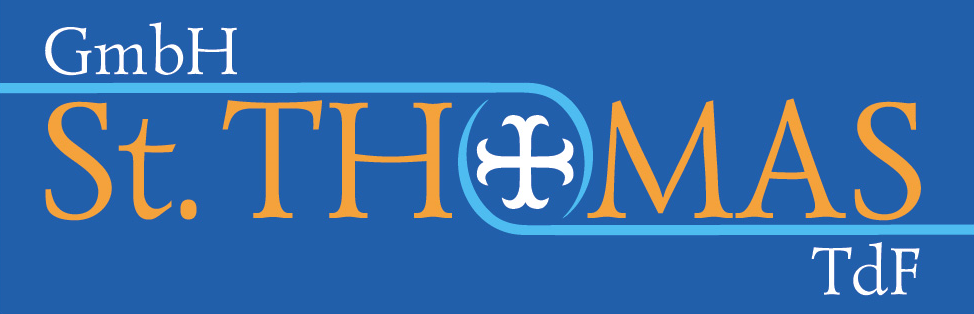 St. Thomas TdF GmbHKirchstr. 2	54340 BekondTelefon: +4965023096Telefax: +4965023097Mobil  +4917623337281Web: brunnenhof-bekond.deUMStID DE26457548Программа Южная Испания.8 дней /7 ночейСтоимость программы для группы 30 человек  - 565 Евро + авиабилет, виза и мед. Страховка.1 деньПрилет в Малагу в 14:35. Встреча с представителем центра апостола Фомы. Трансфер в Малагу. Экскурсия по городу.   ночлег в Малаге2 деньЗавтрак. Переезд в Гранаду. Прогулка по историческому кварталу Альбайсин, посещение кафедрального собора и королевской усыпальницы, где  похоронены короли Изабелла и Фердинанд. Посещение замка Альгамбра и садов Хенералифе (25 евро – входные билеты и лицензированный гид). 
Архитектурно – парковый ансамбль, шедевр мавританского наследия в западной Европе. 
Рассказ об уникальном периоде взаимоотношений Ислама и Христианства.
Ночлег в Гранаде. Ночлег в Гранаде3 деньЗавтрак, Переезд в Кордову. Осмотр исторического центра Кордовы: Комплекс вместивший мечеть Мескита и кафедральный собор города (в списке памятников Всемирного наследия ЮНЕСКО), Римский мост, Еврейский квартал, Альказар,  бани халифа, дом Сефарда, дворец  Виана.  Переезд в СевильюНочлег в Севильи4 деньЗавтрак, Севилья. Осмотр кафедрального собора, где нашел последнее упокоение Христофор Колумб,  королевский замок Алькасар, квартал Санта Крус, сады Мурильо и парк Марии-Луизы,  Севильский университет (расположенный в здании табачной фабрики, где работала Кармен), дворец Св. Тельма и Золотая башня – место, куда прибывали сокровища, привезенные из Нового Света. Ночлег в Севильи5 деньЗавтрак, Переезд в Кадис осмотром кадисского собора, выстроенного в стиле барокко и неоклассики, площади Испании, Генуэзского парка и крепости святой Екатерины. По желанию дополнительная Экскурсия в Херес. НочлегНочлег в Херес6 деньЗавтрак, переезд в Гибралтар. Экскурсия по городу, подъем на Скалу, панорама «Геркулесовы столпы». Переезд в отель на берегу океана. На океане7 деньЗавтрак. Отдых на океане.На океане8 деньЗавтрак. Трансфер в Малагу. Вылет.